                    Sauny infrared Model H001              Model H002           Model H006130x120x200cm      110x110x200cm    90x160x198cm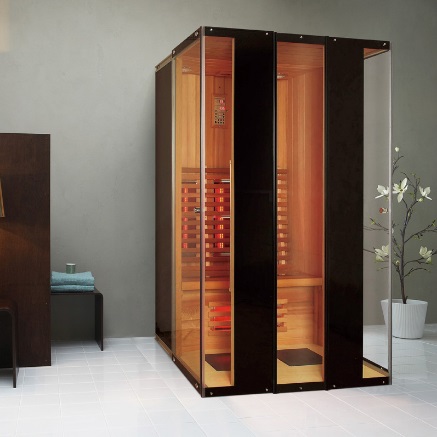 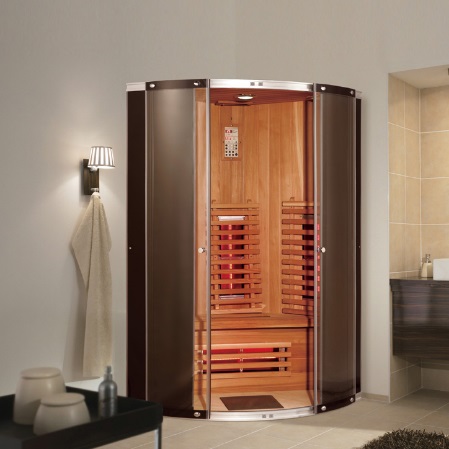 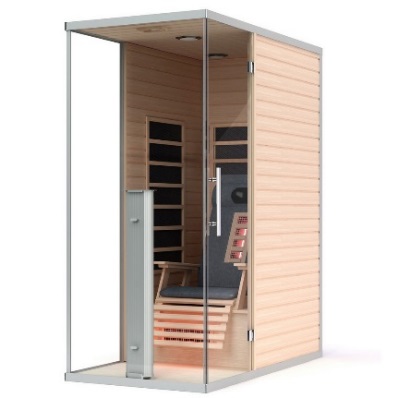 Model H007             Model H008              Model H009160x160x198cm     110x100x200cm       110x96x200cm       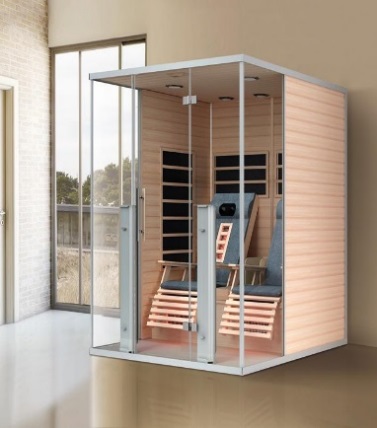 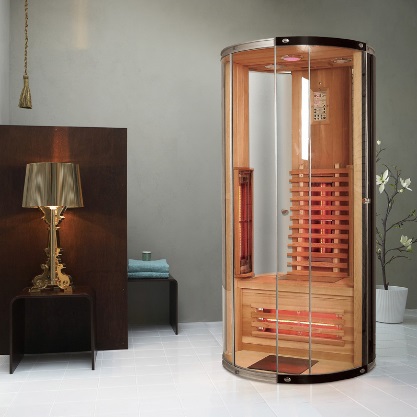 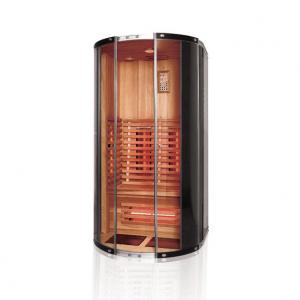 www.abcbath.com    Tel:222553531  Tel:506607194Model H010               Model H011               Model H012210X140x200cm       150x150x200cm        130x130x200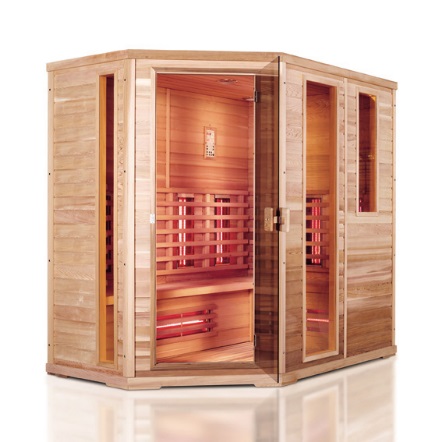 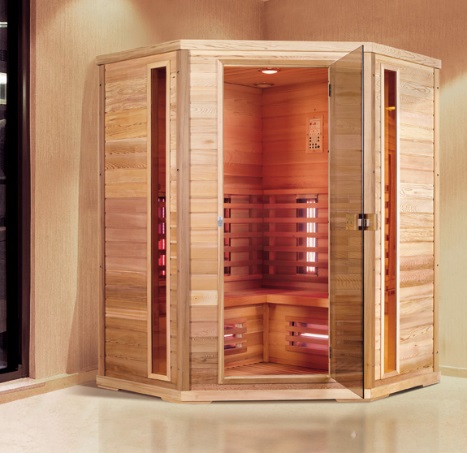 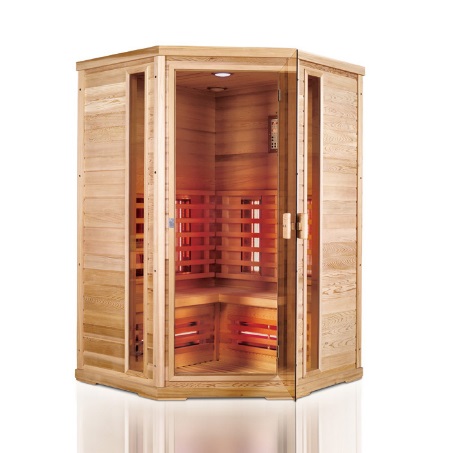    Model H013             Model H014               Model H015   119x101x198cm      149x101x198cm        149x101x198cm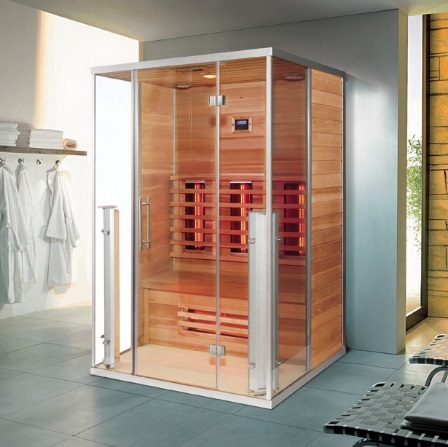 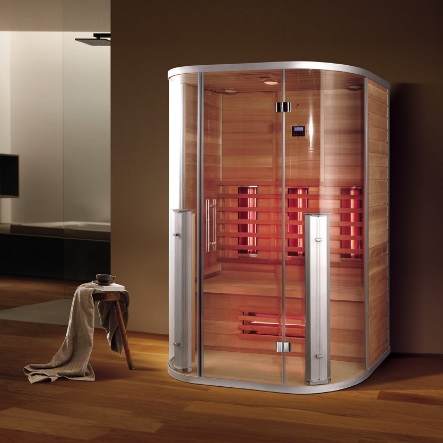 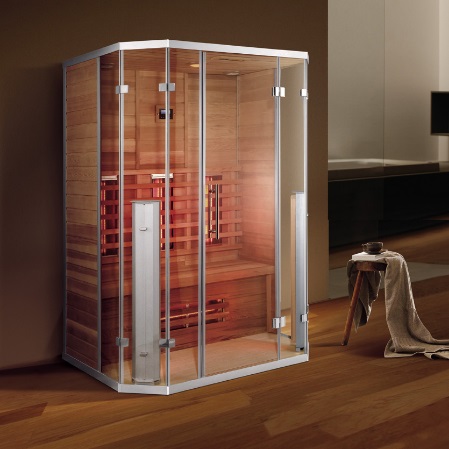  www.abcbath.com    Tel:222553531  Tel:506607194Model H016                                   Model H017 300x250x200cm                           300x250x200cm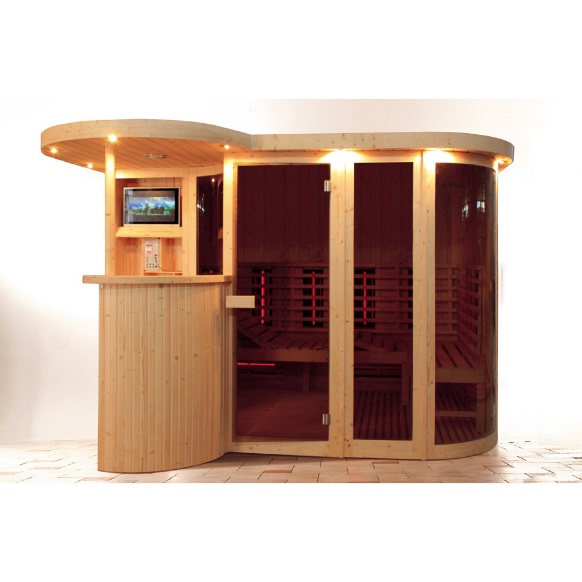 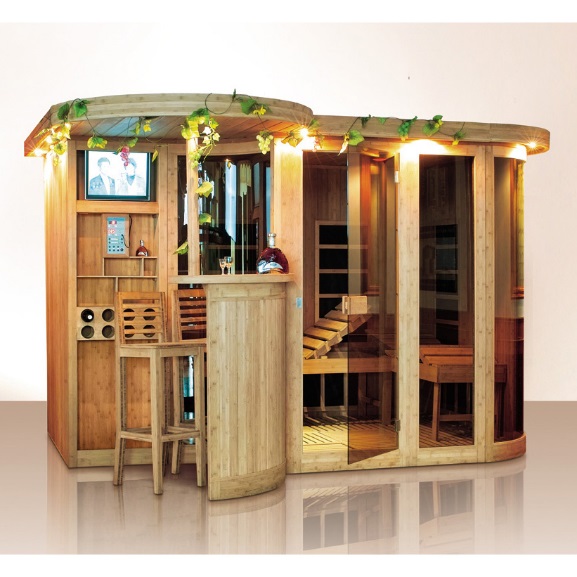 Model H018              Model H019           Model H020 100x100x200cm     127x100x200cm    100x100x200cm                   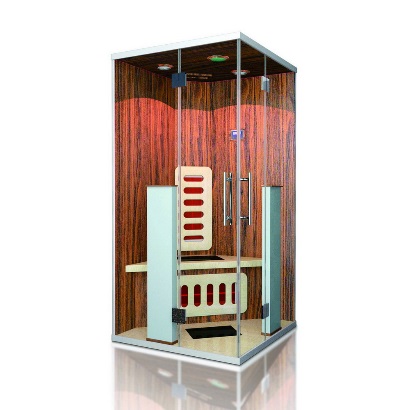 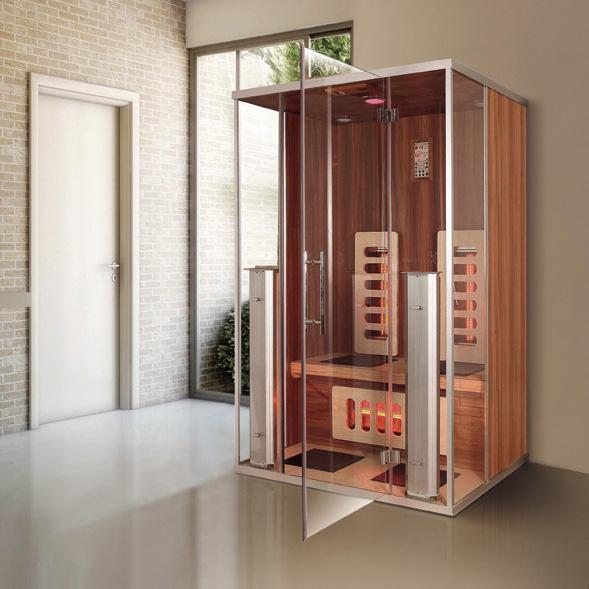 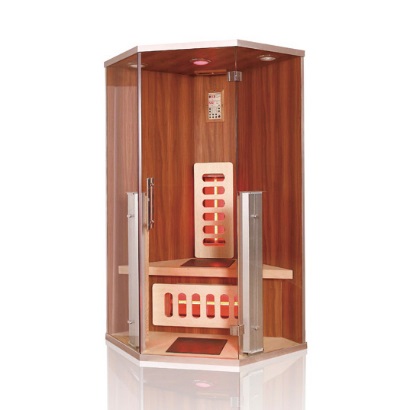 www.abcbath.com    Tel:222553531  Tel:506607194Model H021              MODEL H022             MODEL H023 150x100x200cm      135x105x200cm        170x170x200cm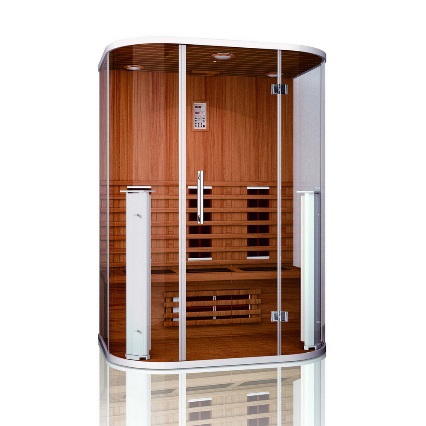 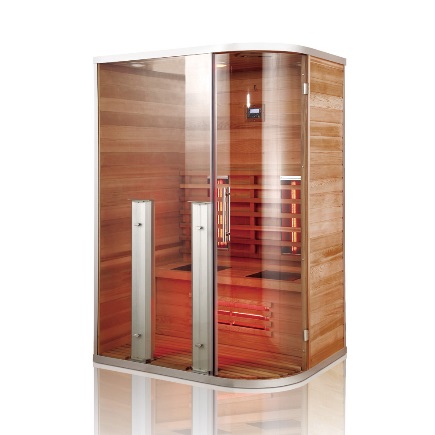 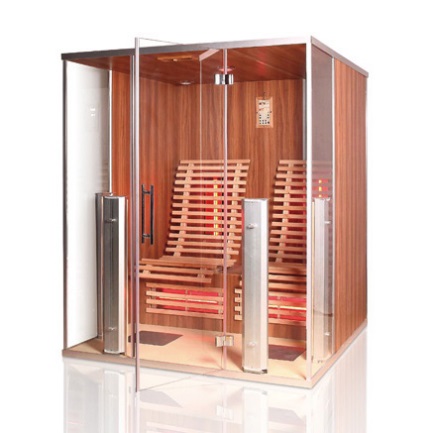 Model H024                                   Model H025170x170x200cm                           125x124x200cm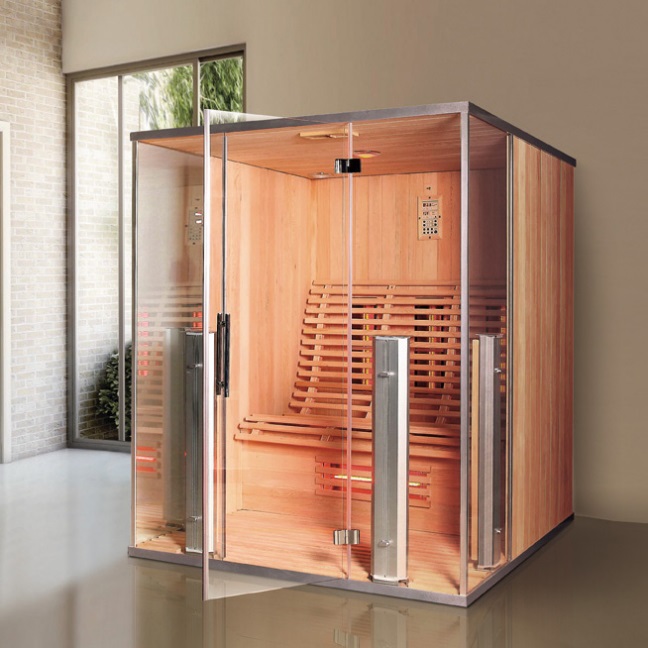 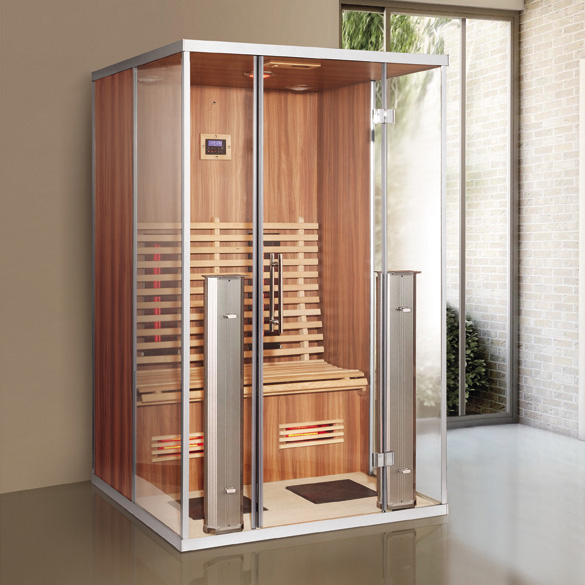 www.abcbath.com    Tel:222553531  Tel:506607194